Ministerstvo kultury – Samostatné oddělení muzeí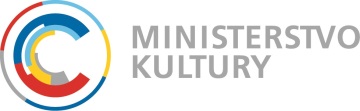 Maltézské náměstí 1118 00 Praha 1 – Malá stranaTel: 257 085 111FORMULÁŘ ŽÁDOSTIO POSKYTNUTÍ FINANČNÍCH PROSTŘEDKŮ Z MIMOŘÁDNÉHO DOTAČNÍHO ŘÍZENÍ„PROGRAM UDRŽITELNOSTI PRO MUZEA ZŘIZOVANÁ NESTÁTNÍMI SUBJEKTY“1. Tematický okruh žádosti (žadatel označí okruh, ve kterém bude krytí nákladů uplatňovat):2. Název projektu a místo konání projektu:3. Název žadatele:4. Kód sbírky v CES (Centrální evidenci sbírek), kterou žadatel spravuje:5. Financování projektu (v Kč):6. Další žádosti, které byly podány na tento projekt u ostatních věcných útvarů MK ČR na rok 2020:7. Zpracování osobních údajů o subjektu údajů (žadateli) pro účely plnění svých právních povinností souvisejících s hodnocením žádostí o poskytnutí dotace a s rozhodnutím o žádosti (zejména zveřejnění ve veřejně přístupném informačním systému Ministerstva financí - CEDR, apod.) uvedených v této žádosti, provede Ministerstvo kultury se sídlem v Praze 1, Maltézské náměstí 471/1, IČ 00023671, coby správce osobních údajů, dle čl. 6 odst. 1 písm. c) (jakožto nezbytnost pro splnění právní povinnosti, která se na správce vztahuje) Nařízení Evropského parlamentu a Rady (EU) 2016/679 ze dne 27. dubna 2016, o ochraně fyzických osob v souvislosti se zpracováním osobních údajů a o volném pohybu těchto údajů a o zrušení směrnice 95/46/ES (obecné nařízení o ochraně osobních údajů) a na základě zákona č. 110/2019 Sb., o zpracování osobních údajů a změně některých zákonů, ve znění pozdějších předpisů, po dobu nezbytně nutnou.V …………………   dne ……………….…………………………..podpis, razítko8. ZávěrečnéprohlášeníProhlašuji,žejsemosobaodpovědnázaprojektasvýmpodpisemstvrzujisprávnost
apravdivostúdajůuvedenýchv tétožádostiave všechjejíchpřílohách.V……………………   dne……………….								      ……………………………….   podpis,razítko9. Seznam povinných příloh k žádosti:Kopie dokladu o ustanovení statutárního orgánu (např. kopie jmenovacího dekretu, u právnických osob, nevyplývá-li skutečnost, kdo je statutárním zástupcem, přímo z výše uvedených dokladů (např. z OR)).Podrobný strukturovaný popis projektu (nejvýše 3 strany strojopisu A4, tiskopis přiložený k žádosti).Čestné prohlášení o vypořádání závazků ke státu, včetně sociálního a zdravotního pojištění (tiskopis přiložený k žádosti).Čestné prohlášení o vedení sbírky v centrální evidenci sbírek dle zákona č. 122/2000 Sb., o ochraně sbírek muzejní povahy (tiskopis přiložený k žádosti).Čestné prohlášení k podpoře de minimis (tiskopis přiložený k žádosti).Čestné prohlášení dle nařízení Komise (EU) č. 651/2014 ze dne 17. června 2014 (tiskopis přiložený k žádosti).Kopie informace o zrušení, změně či odložení projektu, kterou žadatel seznámil veřejnost se změnou.Další povinné přílohy k žádosti (pouze) do okruhu č. 1:Celkový rozpočet projektu - v případě spolupořadatelských akcí žadatel předloží (souhrn nákladů a příjmů všech spolupořadatelů) a zároveň rozpočet žadatele (náklady a příjmy pouze žadatele).Vyčíslení všech nákladů na jednotlivé nerealizované či pozastavené projekty včetně kopie dokladů a kopie výpisu z bankovního účtu (tiskopis přiložený k žádosti).Další povinné přílohy k žádosti (pouze) do okruhu č. 2: Vyčíslení všech prokazatelných nákladů spojených se ztíženým návratem či vývozem sbírkových předmětů, způsobeným uzavřením hranic České republiky – včetně kopie dokladů a kopie výpisu z bankovního účtu (tiskopis přiložený k žádosti).Kopie povolení MK k vývozu sbírkového předmětu.Přílohy k žádosti musí být řádně očíslovány a seřazeny podle předepsaného pořadí!Příloha č. 2PODROBNÝ STRUKTUROVANÝ POPIS PROJEKTUPříloha č. 3ČESTNÉ PROHLÁŠENÍProhlašuji tímto, že právnická osobajméno / název …………………………………………………………………………………..adresa / sídlo ……………………………………………………………………………………IČ: ………………	DIČ: ………………případně jiná identifikace subjektu …………………………………………………………….nemá v době podpisu tohoto prohlášení u místně příslušného finančního úřadu, okresní správy sociálního zabezpečení a zdravotních pojišťoven žádné nesplacené závazky po lhůtě splatnostinemá v době podpisu tohoto prohlášení žádné závazky po lhůtě splatnosti vůči státním fondům, přičemž za závazky vůči státním fondům se považují závazky vůči Fondu národního majetku, Státnímu fondu životního prostředí, Pozemkovému fondu, zdravotním pojišťovnám a Celní správě, za vypořádání nelze považovat posečkání dlužných závazkůnemá v době podpisu tohoto prohlášení žádné závazky po lhůtě splatnosti vůči státnímu rozpočtu (na základě příspěvků a dotací poskytnutých z rozpočtu Ministerstva kultury), v případě, že byly v předchozím roce poskytnuty finanční prostředky z rozpočtu Ministerstva kultury, byly ve stanoveném termínu řádně vyúčtoványOsoba níže podepsaná prohlašuje, že je oprávněna učinit toto prohlášení a je si vědoma možných právních důsledků, zamlčí-li nějakou skutečnost nebo uvede-li nepravdivý údaj.V ………………… dne ……………… ……………………………………	                         (jméno, podpis, funkce)Příloha č. 4ČESTNÉ PROHLÁŠENÍProhlašuji tímto, že právnická osobanázev …………………………………………………………………………………………..sídlo ……………………………………………………………………………………………IČ: ………………	DIČ: ………………Případně jiná identifikace subjektu …………………………………………………………vlastní či spravuje sbírku muzejní povahy, kterou vede v centrální evidenci Ministerstvo kultury dle zákona č. 122/2000 Sb., o ochraně sbírek muzejní povahy.Název sbírky: ……………………………………Kód sbírky: ………………………………………V ………………… dne ……………… ……………………………………	                         (jméno, podpis, funkce)Příloha č. 5ČESTNÉ PROHLÁŠENÍ K PODPOŘE DE MINIMIS1(povinné pro podnikatelské subjekty)Za účelem poskytnutí dotace Ministerstva kultury níže podepsaný žadatel o dotaci prohlašuje, že:je oprávněn  čerpat požadovanou výši dotace, která je poskytována jako podpora de minimisav rozhodném období podpory de minimis (označte vyhovující),   výše podpory, kterou obdržel, nepřesahuje limit stanovený příslušným Nařízením,   podporu neobdržel.V………………….	dne……………….				……………………………………					razítko a podpis1 De minimisPravidlo pro poskytování veřejné podpory malého rozsahu (podle Nařízení Komise /EU/ č. 1407/2013 ze dne 18. prosince 2013 o použití článků 107 a 108 Smlouvy o fungování Evropské unie na podporu de minimis, které se vztahuje k žadatelům o dotaci) znamená, že příjemce dotace nesmí v jakémkoliv tříletém období (tj. v běžném roce a dvou předchozích letech) získat celkem podporu vyšší než je částka odpovídající 200 000 EUR. Pro přepočet měn Kč/EUR se použije kurz Evropské centrální banky platný v den, kdy je každá jednotlivá podpora poskytnuta. Za den poskytnutí je považován den, kdy bylo vydáno rozhodnutí o dotaci.Příloha č. 6ČESTNÉ PROHLÁŠENÍProhlašuji tímto, že žadatelnázev ……………………………………………………………………………………………sídlo ……………………………………………………………………………………….…...IČ : ……………...				DIČ : ……………… NENÍ podnikem v obtížích ve smyslu článku 2, odst. 18 Nařízení Komise (EU) č. 651/2014 ze dne 17. června 2014, kterým se v souladu s články 107 a 108 Smlouvy prohlašují určité kategorie podpory za slučitelné s vnitřním trhem, v návaznosti na rozhodnutí Komise, jímž je podpora prohlášena za protiprávní a neslučitelnou s vnitřním trhem, NEBYL na žadatele vystaven inkasní příkaz, který dosud nebyl splacen. Osoba níže podepsaná prohlašuje, že je oprávněna učinit toto prohlášení a je si vědoma možných právních důsledků, zamlčí-li nějakou skutečnost nebo uvede-li nepravdivý údaj. V …………………  dne ……………….	 ……………………………………       (jméno, podpis, funkce)Příloha č. 9, 10PŘEHLED VŠECH NÁKLADŮ NA: ZRUŠENÝ, OMEZENÝ ČI POZASTAVENÝ PROJEKTZTÍŽENÝ NÁVRAT ČI VÝVOZ SBÍRKOVÉHO PŘEDMĚTUV …………………  dne ……………….	 ………………………………………      								 (jméno, podpis, funkce)Tematický okruh 1:Krytí ztrát z prokazatelně vynaložených nákladů organizace u zrušených, omezených a pozastavených projektůTematický okruh 2:Kompenzace nákladů prokazatelně spojených se ztíženým návratem či vývozem sbírkových předmětů, způsobeným uzavřením hranic České republikyNázev projektu:Název projektu:Název projektu:Místo konání projektu:Místo konání projektu:Místo konání projektu:Termín konání projektu (v němž mělo být dosaženo cíle projektu):od:do:Název žadateleNázev žadateleNázev žadatele:Název žadatele:Právní forma žadatele:Právní forma žadatele:IČ:DIČ:Datum vzniku:Datum vzniku:Adresa žadateleAdresa žadateleAdresa žadateleObec:PSČ:PSČ:Část obce:Část obce:Část obce:Ulice:č.p.:č.o.:Kraj: Kraj: Kraj: Telefon/e-mail:Telefon/e-mail:Telefon/e-mail:Odkaz na webové stránky:Odkaz na webové stránky:Odkaz na webové stránky:Statutární zástupceJméno a příjmení, titul, funkce:Kontaktní adresa:Telefon/e-mail:Kontaktní osobaJméno a příjmení, titul:Kontaktní adresa:Telefon/e-mail:Popis hlavní činnosti žadatele (stručně ze zřizovací listiny)Přehled výstavní činnosti za předchozí tři roky (případné čerpání dotace na její realizaci)Přehled výstavní činnosti za předchozí tři roky (případné čerpání dotace na její realizaci)Přehled výstavní činnosti za předchozí tři roky (případné čerpání dotace na její realizaci)Název projektuPoskytovatel dotaceVýše dotaceBankovní spojení(příspěvkové organizace krajů uvedou číslo účtu svého zřizovatele, obce a příspěvkové organizace obcí číslo účtu neuvádí):Majitel účtu:Číslo účtu:Směrový kód banky:Bankovní instituce:Kód sbírky:Celková cena projektu:Požadovaná výše dotace:Předpokládané zdroje financování (v % a Kč):Předpokládané zdroje financování (v % a Kč):Předpokládané zdroje financování (v % a Kč):Zdroj%KčVěcný útvar MK ČRPožadovaná výše dotacePřidělená dotace Název projektu:Termín a místo:(termín realizace projektu, místo realizace projektu, termín plánovaného vývozu/návratu sbírky, místo odkud měla být sbírka navrácena/kam měla být vyvezena)Koncepční a realizační plán:(obsah projektu, výstupy projektu a jejich využití, předpokládaný počet návštěvníků a cílová skupina, plán vývozu/návratu sbírky)Rozsah projektu:Časový harmonogram:Cílová skupina:(děti, mládež, senioři, zdravotně znevýhodnění apod.)Cíle projektu a přínos pro cílovou skupinu nebo pro obor:Stručné zdůvodnění, proč nebylo možné projekt/vývoz/návrat realizovat v jiném termínu:Datum, místoJméno, podpis, funkceOrganizace:  Sídlo organizace: IČ:Jméno statutárního  zástupceoprávněného  jednat jménemorganizace:Druh výdajůČíslo účetního dokladu Datum úhradyOdůvodnění(se zřetelem na obsah projektu) Částka v Kč(z dotace)Materiálové náklady (DHM)z toho materiál            vybavení            kancelářské potřeby            jiné (specifikovat)Nemateriálové náklady (služby)z toho nájemné           cestovné           poštovné           jiné (specifikovat)Osobní nákladyz toho náklady mzdové – platy a OON           pojistné           jiné (specifikovat)Dotace celkem:                                  